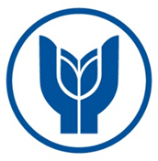 T.C. YAŞAR ÜNİVERSİTESİİZİN TALEP FORMUNot: 1)  Başvuru yönetmelik ve yönergelerde belirtilen süre içinde yapılmalıdır        2)  Dayanak oluşturan tüm belgeleri ekleyinÖĞRENCİ BİLGİLERİÖĞRENCİ BİLGİLERİÖĞRENCİ BİLGİLERİÖĞRENCİ BİLGİLERİAdı / SoyadıAdı / SoyadıÖğrenci NoÖğrenci NoFakülte / Yüksekokul - BölümFakülte / Yüksekokul - BölümİmzaTarihİZİN BİLGİLERİİZİN BİLGİLERİİZİN BİLGİLERİİZİN BİLGİLERİİZİN BİLGİLERİİzin Türü ve Süresiİzin Türü ve Süresiİzin Türü ve Süresiİzin Türü ve Süresiİzin Türü ve SüresiDönem izniDönem izniDönem izniİzin istenen dönem/akdemik yıl: ............................ / ..................................İzin istenen dönem/akdemik yıl: ............................ / ..................................İzin istenen dönem/akdemik yıl: ............................ / ..................................Kısa süreli izinKısa süreli izinKısa süreli izinBaşlangıç tarihi: .........................................   Bitiş tarihi: ...........................................Başlangıç tarihi: .........................................   Bitiş tarihi: ...........................................Başlangıç tarihi: .........................................   Bitiş tarihi: ...........................................İzin Gerekçesiİzin Gerekçesiİzin Gerekçesiİzin Gerekçesiİzin GerekçesiYurtdışında eğitimYurtdışında eğitimTıbbi raporAskerlikAskerlikGözaltı / TutuklulukDoğal afetDoğal afetAilevi nedenlerHazırlık sınıfını yıl ortasında tamamlamakHazırlık sınıfını yıl ortasında tamamlamakHazırlık sınıfını yıl ortasında tamamlamakHazırlık sınıfını yıl ortasında tamamlamakYurtdışında staj, araştırma vb. olanaklarYurtdışında staj, araştırma vb. olanaklarYurtdışında staj, araştırma vb. olanaklarYurtdışında staj, araştırma vb. olanaklarSportif / kültürel / sanatsal etkinliklerSportif / kültürel / sanatsal etkinliklerSportif / kültürel / sanatsal etkinliklerSportif / kültürel / sanatsal etkinliklerDEĞERLENDİRME SONUCU(Fakülte / Yüksekokul Yönetim Kurulu Kararı gerekir)DEĞERLENDİRME SONUCU(Fakülte / Yüksekokul Yönetim Kurulu Kararı gerekir)DEĞERLENDİRME SONUCU(Fakülte / Yüksekokul Yönetim Kurulu Kararı gerekir)DEĞERLENDİRME SONUCU(Fakülte / Yüksekokul Yönetim Kurulu Kararı gerekir)KabulRet